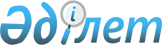 О внесении изменения и дополнений в нормативное постановление Счетного комитета по контролю за исполнением республиканского бюджета от 30 июля 2020 года № 6-НҚ "Об утверждении Правил проведения внешнего государственного аудита и финансового контроля"Нормативное постановление Высшей аудиторской палаты Республики Казахстан от 8 декабря 2023 года № 22-НҚ. Зарегистрировано в Министерстве юстиции Республики Казахстан 11 декабря 2023 года № 33756
      ПОСТАНОВЛЯЕТ:
      1. Внести в нормативное постановление Счетного комитета по контролю за исполнением республиканского бюджета от 30 июля 2020 года №6-НҚ "Об утверждении Правил проведения внешнего государственного аудита и финансового контроля" (зарегистрировано в Реестре государственной регистрации нормативных правовых актов № 21070) следующие изменение и дополнения: 
      в Правилах проведения внешнего государственного аудита и финансового контроля, утвержденных указанным нормативным постановлением:
      пункт 12 изложить в следующей редакции:
      "12. При формировании проекта Перечня объектов государственного аудита органов внешнего государственного аудита и финансового контроля:
      1) рассмотрению и учету подлежат:
      поручения Президента Республики Казахстан и его Администрации;
      международные обязательства в области государственного аудита и финансового контроля;
      результаты оценки рисков объектов государственного аудита, осуществляемой структурным подразделением, ответственным за планирование;
      статистические данные социально-экономического развития, в том числе в разрезе сфер государственного управления и отраслей экономики;
      2) анализируются на предмет целесообразности включения в Перечень:
      рекомендации Парламента Республики Казахстан по итогам рассмотрения отчетов Правительства Республики Казахстан и Высшей аудиторской палаты об исполнении республиканского бюджета за очередной финансовый год;
      рекомендации соответствующих маслихатов по результатам рассмотрения отчетов об исполнении местного бюджета и Ревизионных комиссий за очередной финансовый год;
      предложения (информация) правоохранительных и специальных государственных органов;
      предложения Высших органов государственного аудита зарубежных стран, по проведению совместных и параллельных аудиторских мероприятий, а также ревизионных комиссий областей, городов республиканского значения, столицы по осуществлению совместного (параллельного) аудита;
      обращения государственных органов, ревизионных комиссий, физических и юридических лиц;
      результаты мониторинга средств массовой информации о нарушениях в ходе формирования и расходования бюджетных средств и активов, реализации документов Системы государственного планирования и бюджетных инвестиций.";
      дополнить пунктами 108-1 и 108-2 в следующей редакции:
      "108-1. Высшая аудиторская палата пересматривает итоги аудита органов государственного аудита и финансового контроля, за исключением материалов аудита, по которым имеются вступившие в законную силу судебные акты, по следующим основаниям:
      1) по поручению Президента Республики Казахстан и его Администрации;
      2) по решению Высшей аудиторской палаты.
      108-2. Пересмотр итогов государственного аудита по решению Высшей аудиторской палаты осуществляется по основаниям:
      1) поступления жалобы по вопросам аудита;
      2) конфликта интересов при проведении государственного аудита и финансового контроля;
      3) предусмотренным 700. Процедурным стандартом внешнего государственного аудита и финансового контроля по признанию результатов государственного аудита (нормативное постановление Счетного комитета по контролю за исполнением республиканского бюджета от 31 марта 2016 года № 5-НҚ);
      4) инициативы Председателя Высшей аудиторской палаты.
      Пересмотр назначается в порядке, предусмотренном Параграфом 3 Раздела 1 и Разделом 2 Главы 3 настоящих Правил.".
      2. Департаменту методологии и контроля качества Высшей аудиторской палаты в установленном законодательством порядке обеспечить:
      1) государственную регистрацию настоящего нормативного постановления в Министерстве юстиции Республики Казахстан;
      2) размещение настоящего нормативного постановления на интернет-ресурсе Высшей аудиторской палаты.
      3. Контроль за исполнением настоящего нормативного постановления возложить на руководителя аппарата Высшей аудиторской палаты.
      4. Настоящее нормативное постановление вводится в действие по истечении десяти календарных дней после дня его первого официального опубликования.
					© 2012. РГП на ПХВ «Институт законодательства и правовой информации Республики Казахстан» Министерства юстиции Республики Казахстан
				
      Председатель Высшейаудиторской палатыРеспублики Казахстан

Н. Годунова
